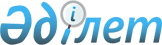 О реорганизации Республиканского государственного предприятия на праве хозяйственного ведения "Акмолинское государственное издательство "Елорда" Министерства культуры, информации и общественного согласия Республики Казахстан
					
			Утративший силу
			
			
		
					Постановление Правительства Республики Казахстан от 17 января 2003 года N 35. Утратило силу - постановлением Правительства РК от 14 ноября 2003 г. N 1150 (P031150)      Во исполнение постановления  Правительства Республики Казахстан от 26 марта 2002 года N 352 "О Перечне республиканских государственных предприятий, подлежащих приватизации в 2002 году", Правительство Республики Казахстан постановляет: 

      1. Реорганизовать Республиканское государственное предприятие на праве хозяйственного ведения "Акмолинское государственное издательство "Елорда" Министерства культуры, информации и общественного согласия Республики Казахстан путем преобразования его в открытое акционерное общество "Издательство "Елорда" (далее - Общество) со стопроцентным участием государства в уставном капитале. 

      2. Комитету государственного имущества и приватизации Министерства финансов Республики Казахстан в установленном законодательством Республики Казахстан порядке: 

      1) при утверждении Устава определить основным предметом деятельности Общества выпуск печатной продукции; 

      2) обеспечить государственную регистрацию Общества в органах юстиции; 

      3) после выполнения мероприятий, указанных в подпунктах 1) и 2) настоящего пункта, осуществить в первом квартале 2003 года продажу части государственного пакета акций Общества в размере не более 33 процентов от его уставного капитала; 

      4) принять иные меры по реализации настоящего постановления. 

      3. Внести в некоторые решения Правительства Республики Казахстан следующие изменения и дополнения: 

      1) в постановление  Правительства Республики Казахстан от 12 апреля 1999 года N 405 "О видах государственной собственности на государственные пакеты акций и государственные доли участия в организациях" (САПП Республики Казахстан, 1999 г., N 13, ст.124): 

      в перечне акционерных обществ и хозяйственных товариществ, государственные пакеты акций и доли которых отнесены к республиканской собственности, утвержденном указанным постановлением: 

      в разделе "г. Астана" дополнить строкой, порядковый номер 21-29, следующего содержания: 

      "21-29. ОАО "Издательство "Елорда"; 

      2) (исключен) 

      3) в постановление  Правительства Республики Казахстан от 27 мая 1999 года N 659 "О передаче прав по владению и пользованию государственными пакетами акций и государственными долями в организациях, находящихся в республиканской собственности": 

      в перечне государственных пакетов акций и государственных долей участия в организациях республиканской собственности, право владения и пользования которыми передается отраслевым министерствам и иным государственным органам, утвержденном указанным постановлением: 

      в разделе "Министерству культуры, информации и общественного согласия Республики Казахстан": 

      дополнить строкой, порядковый номер 224-18, следующего содержания: 

      "224-18. ОАО "Издательство "Елорда". <*>       Сноска. В пункт 3 внесены изменения - постановлением Правительства РК от 26 ноября 2003 г. N 1180 

      4. Настоящее постановление вступает в силу со дня подписания.       Премьер-Министр 

      Республики Казахстан 
					© 2012. РГП на ПХВ «Институт законодательства и правовой информации Республики Казахстан» Министерства юстиции Республики Казахстан
				